For Immediate Release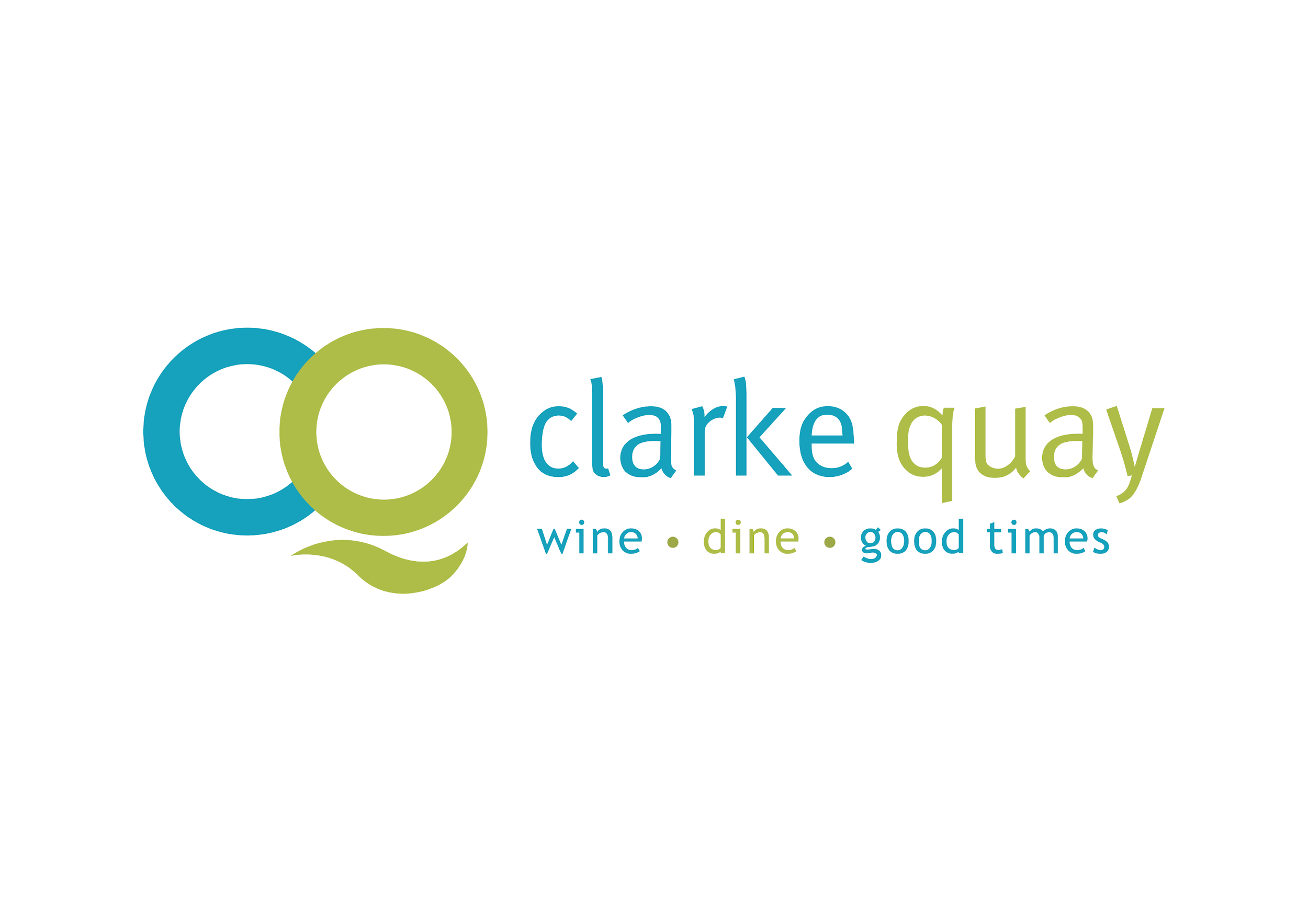 The Zombie Apocalypse is here: FOX The Walking Dead invades Clarke Quay this HalloweenPress Release 10 October 2019, Singapore - FOX The Walking Dead Halloween 2019 presented by Clarke Quay will see Singapore’s riverside entertainment landmark transform into a zombie colony complete with roaming walkers, set decorations, games and live music to thrill party-goers from the 31st of October to the 2nd of November. FOX The Walking Dead Halloween at Clarke Quay marks the much anticipated return of the series this October. Cross the frontier into Clarke Quay at your very own risk of “turning” and immerse in a zombie-infested colony. Around Clarke Quay’s Fountain Square, set decorations and prosthetics that depict scenes from the TV series will allow fans to fully immerse in the horror of The Walking Dead experience whilst interacting with flesh-eating walkers. Partygoers will be able to go out of their limb and dive into a scavenger pit of severed body parts, take part in walker shoot-outs, try their hand at guessing the gruesome contents of a scare box, get some flesh-melting gore make-up done and capture the moment with friends at a photo booth. Survive, receive and collect at least 3 out of 5 stamps at these scare zones to win The Walking Dead Halloween merchandise. No party is complete without music. On the final night of the Halloween instalment, superstars in the local music scene Khim Ng x The Mad Company will entertain audience from 8pm to 11pm with three sets of rock and pop. Together with Emcee Jeremy Yeo who will be there throughout the three nights to engage audience in lively interactive stage games, he will host the annual Clarke Quay “Best Dressed” horror costume competition on Saturday, 2nd November at 10pm, where the winner stands a chance to walk away $160 worth of Clarke Quay dining vouchers. All around Clarke Quay, many epic Halloween themed parties will concurrently take place in numerous party venues such as Zouk (Fright Safari), The Riverhouse (The Haunted Mansion), Crossroads, Fclub x Attica SG, Get Juiced (Island of the Dolls)  and more. Be sure to save the date, come dressed in your zombie best and make Clarke Quay your one-stop Halloween party central. #####The Walking Dead Halloween 2019 presented by Clarke Quay in partnership with FOX takes place 31st of October to the 2nd of November 2019, Thursday to Saturday, 7pm onwards. Admission is free. Media Contact: Yvonne Phua | Empower Marketing Asia | yvonne.phua@empowerasia.biz +65 9236 5356High resolution images are available at this link: http://bit.ly/CQhalloween2019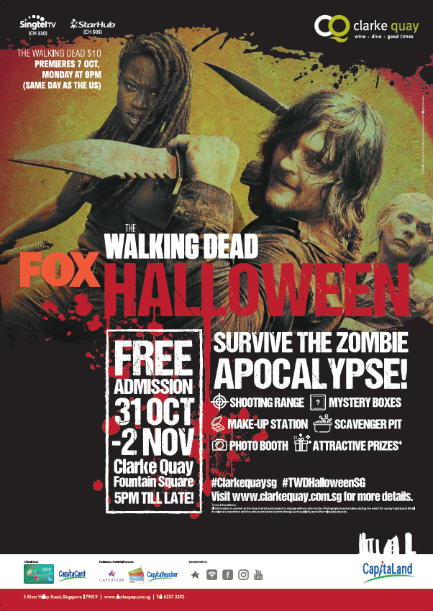 About The Walking Dead on FOXThe Walking Dead story began 10 years ago with one man trying to find his family. That family grew and gradually communities took shape. They fought and survived, thrived and gave birth to a new generation. It is a tale of humankind and there are more stories to tell. It is now Spring, a few months after the end of Season 9, when the group of survivors dared to cross into Whisperer territory during the harsh winter. The collected communities are still dealing with the after-effects of Alpha’s horrific display of power, reluctantly respecting the new borderlines being imposed on them, all while organizing themselves into a militia-style fighting force, preparing for a battle that may be unavoidable. But the Whisperers are a threat unlike any they’ve ever faced. Backed by a massive horde of the dead, it is seemingly a fight they cannot win. The question of what to do and the fear it breeds will infect the communities and give rise to paranoia, propaganda, secret agendas, and infighting that will test them as individuals and as a society. The very idea of whether civilization can survive in a world filled with the dead hangs in the balance.The Walking Dead every Monday at 11.30 AM and 9.00 PM (same day as the U.S.), on FOX (Singtel TV Ch. 330 and Starhub TV Ch. 505). FOX+ subscribers can exclusively stream all 10 seasons of The Walking Dead.About Clarke QuayClarke Quay is a unique conserved landmark located along the Singapore River. It is within walking distance of Clarke Quay and Fort Canning MRT Station, making it accessible by public transportation. Comprising five blocks of restored shophouses and warehouses, Clarke Quay plays host to more than 60 restaurants, wine bars, and entertainment spots. Day and night, you can savour a mix of international cuisines at established dining concepts. When the sun goes down, have drinks at the widest selection of bars with live music or party at some trendiest nightspots in Singapore.Experience wine, dine and good times only at Clarke Quay. Website:  www.clarkequay.sg Like us on Facebook: http://www.facebook.com/ClarkeQuayFollow us on Instagram: http://www.instagram/clarkequaySG Event Hashtags: #clarkequaysg #TWDHalloweenSGEditor’s Note: Disclaimer: Images provided are for reference and illustrative purposes only, actual decor may vary due to decor enhancements. Please include the above mentioned disclaimer if you are using these images. 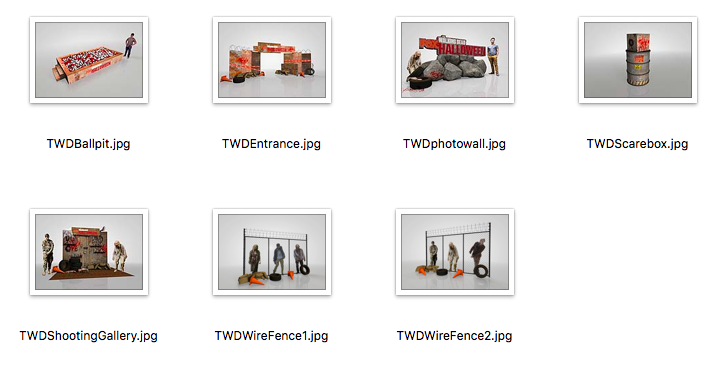 